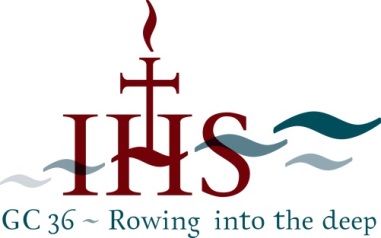 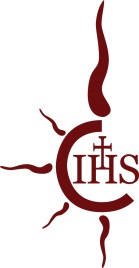                          the jesuit Curia in rome                         Borgo S. Spirito, 4, 00193 Roma (Italia)Delegates to General Congregation 36Country of ResidenceName AFGHANISTAN , SJ, SJFr. Luis Rafael Velasco, SJ, SJ, SJ, SJ, SJ, SJ, SJFr. José Ignacio García Jimenez, SJ, SJ , SJ, SJ, SJFr. Osvaldo A. Chirveches Pinaya, SJFr. João Renato Eidt, SJFr. Manuel Hurtado Durán, SJFr. Pedro Rubens Ferreira de Oliveira, SJFr. Alfonso Carlos Palacio Larrauri, SJ , SJ Oh, SJFr. Jean-Marc Biron, SJFr. J. Peter Bisson, SJ, SJ, SJ Fr. Pablo Castro Fones, SJFr. Cristián Del Campo Simonetti, SJFr. Carlos Eduardo Correa Jaramillo, SJFr. Luis Javier Sarralde Delgado, SJFr. Francisco José de Roux Rengifo, SJCÔTE D’IVOIRE, SJFr. Ludovic Lado Tonlieu, SJFr. Zaoro Hyacinthe Loua, SJ, SJ, SJFr. Elton Vitoriano Ribeiro, SJDelegates to General Congregation 36Delegates to General Congregation 36Delegates to General Congregation 36Country of ResidenceName 
, SJDEMOCRATIC REP. OF THE , SJFr. José Minaku Lukoli, SJ, SJFr. Javier Vidal González, SJFr. Gustavo Calderón Schmidt, SJFr. Gilberto Freire Yánez, SJFr. Sylvain Cariou-Charton, SJFr. Jean-Yves Grenet, SJ, SJ , SJ, SJFr. Rolando E. Alvarado López, SJFr. Francisco Iznardo Almiñana, SJ Sau-yan, SJ, SJ, SJ, SJ , SJ , SJ, SJ , SJ, SJ, SJ, SJ, SJ, SJ, SJ, SJ, SJ, SJ, SJFr. Jose Jacob Maruthukunnel, SJ, SJ, SJ, SJ, SJ, SJ, SJ, SJ Pattery, SJ, SJ, SJ Pudota Rayappa, SJFr. Sebasti L. Raj, SJ, SJ, SJ, SJ, SJ, SJ, SJ, SJ, SJ, SJ, SJDelegates to General Congregation 36Delegates to General Congregation 36Country of ResidenceName 
 Herry Priyono, SJ Fr. Yoannes Berchmans Heru Prakosa, SJ, SJ, SJ, SJFr. Francisco Javier Álvarez de los Mozos, SJFr. Joaquín Barrero Díaz, SJ, SJBr. Guy J. Consolmagno, SJ, SJ, SJ, SJFr. François-Xavier Dumortier, SJFr. Ignacio Echarte Oñate, SJFr. Robert J. Geisinger, SJFr. James E. Grummer, SJFr. Jean-Paul Hernandez, SJFr. Daniel Patrick L. Huang, SJ, SJ, SJ, SJFr. Rigobert Kyungu Musenge, SJ, SJ, SJ, SJFr. Douglas W. Marcouiller, SJ, SJ, SJ, SJ, SJ, SJ , SJFr. Gabriel Ignacio Rodríguez Tamayo, SJ, SJ, SJ Fr. Luis Orlando Torres Santos, SJ, SJ, SJ, SJ, SJ, SJFr. Solofonirina Jocelyn Rabeson, SJ, SJFr. Dany Younès, SJ, SJ , SJFr. Pierre André Ranaivoarson, SJ, SJ, SJFr. Alejandro Patricio Cancino Franklin, SJFr. David de Jesús Fernández Dávalos, SJFr. José Francisco Magaña Aviña, SJDelegates to General Congregation 36Delegates to General Congregation 36Delegates to General Congregation 36Country of ResidenceName 
Fr. Paramasivam Stanislaus Amalraj, SJ, SJFr. Theo van Drunen, SJ , SJFr. Alberto Cristóbal Luna Pastore, SJFr. Jorge Cela Carvajal, SJFr. Miguel Gabriel Cruzado Silveri, SJFr. Juan Carlos Morante Buchhammer, SJFr. Fernando Roca Alcázar, SJFr. Antonio F. Moreno, SJ Fr. Bienvenido F. Nebres, SJ, SJFr. Karel S. San Juan, SJ, SJ , SJ , SJ, SJFr. Miguel Nuno de Almeida, SJFr. José Manuel Frazão Correia, SJ, SJ, SJFr. Jean-Baptiste Ganza Gasanana, SJ, SJ
, SJ Chong, SJ , SJFr. Cipriano Díaz Marcos, SJ, SJ, SJFr. Francisco José Ruiz Pérez, SJFr. Angelo Sujeeva Pathirana, SJ, SJ, SJFr. Agustinus Sugiyo Pitoyo, SJDelegates to General Congregation 36Delegates to General Congregation 36Delegates to General Congregation 36Country of ResidenceName TIMOR-LESTEFr. Joaquim Francisco da Silva Sarmento, SJ, SJ , SJ, SJ UNITED  , SJ, SJFr. David S. Ciancimino, SJ, SJ Fr. Joseph S. Costantino, SJFr. Michael J. Garanzini, SJ Fr. James G. Gartland, SJ, SJ, SJFr. Herbert B. Keller, SJ, SJ , SJ, SJFr. Michael C. McFarland, SJ, SJFr. José Alberto Mesa Baquero, SJFr. Chi Van Ngo, SJFr. Joseph M. O’Keefe, SJ, SJFr. Hung T. Pham, SJFr. Mark A. Ravizza, SJ, SJ, SJFr. Michael F. Weiler, SJ Fr. Arturo Ernesto Peraza Celis, SJFr. Arturo Marcelino Sosa Abascal, SJFr. Johnny José Veramendi Espinoza, SJ, SJ, SJFr. Peter Leonard Chiti, SJ, SJ, SJ, SJFr. António Virgílio Oliveira e Costa, SJ